Join your friends at Riverside this summer for a week (or more!) of fun, Christ-centered activities at camp! A variety of camps are available this year for all ages and interests, and it’s never too early to mark your calendar! Register or learn more: https://www.riversidelbc.org/summer-camp 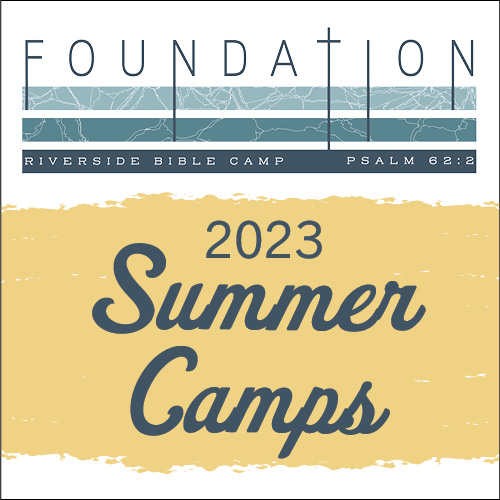 